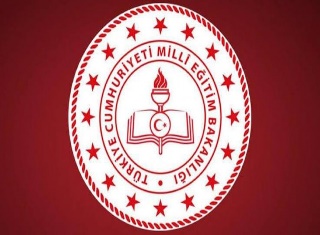 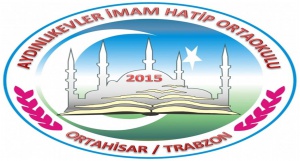 2019-2020 EĞİTİM ÖĞRETİM YILIYÜRÜTMEKTE OLDUĞUMUZ PROJELERS.N.PROJE ADIMERKEZİ/MAHALLİ1TÜBİTAK 4006 BİLİM FUARLARI DESTEKLEME PROGRAMIULUSAL2EĞİTİMİN YILDIZLARI HOPO PROJESİ(Farklı Diller, Farklı Kültürler, Mutlu Gönüller Projesi)MAHALLİ3EĞİTİMİN YILDIZLARI HOPO PROJESİ(7’den 70’e Sevgi  ve Kardeşlik Projesi)MAHALLİ4TEMİZ OKUL SAĞLIKLI OKUL BEYAZ BAYRAK PROJESİULUSAL5SOSYAL YARDIM VE DAYANIŞMA PROJESİ(Yerli ve Yabancı Öğrencilerimize Ücretsiz Öğle Arası Sıcak Yemek Uygulaması)MAHALLİ